ZUSATZMATERIAL: Inhaltsstoffe & Nährwerte 								https://padlet.com/ASiol/ztk2b6eyzkrk0ewk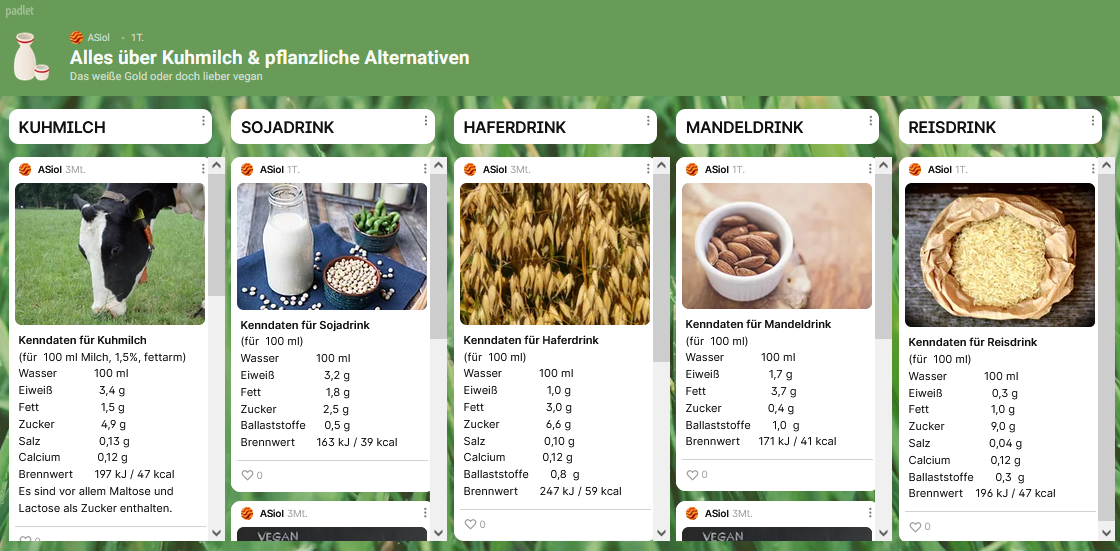 